«Осенние встречи»       В сентябре в  группе раннего возраста «Ромашки» прошла интересная, познавательная тематическая неделя «Осень в гости к нам пришла».Цель: формировать представления воспитанников о сезонных изменениях в природе, о характерных признаках осени. Дать первичные представления о сборе урожая; развивать зрительное и слуховое восприятие, мышление, память, речь, мелкую моторику рук; воспитывать интерес к познанию окружающего мира. В течение недели воспитанники знакомились с осенними изменениями в природе. Знакомясь с осенними признаками, рисовали «Листопад». По сенсорному развитию играли в разные дидактические игры. Еще дети узнали, что осень – это пора сбора урожая.  Учились называть овощи и фрукты, различать их на ощупь и группировать. В самостоятельной игровой деятельности играли в настольно – печатные игры «Овощи, фрукты», в дидактические игры «Чудесный мешочек», «Разложи овощи и фрукты по корзинкам», «Узнай по описанию». В группе состоялся  их первый Праздник «Осенние Встречи». Ребята отправились в веселое осеннее путешествие на паровозе. Хотя наши детки и маленькие, но дети охотно принимали участие. К нам пришла в гости Осень. Ребята исполнили замечательный танец с листьями, поиграли в подвижную игру «Солнышко и дождик», были зайками и птичками. А в завершении Осень отблагодарила детишек своим урожаем- наливными яблочками и грушами. Всем было весело и интересно!Воспитатель Комаристова О.М.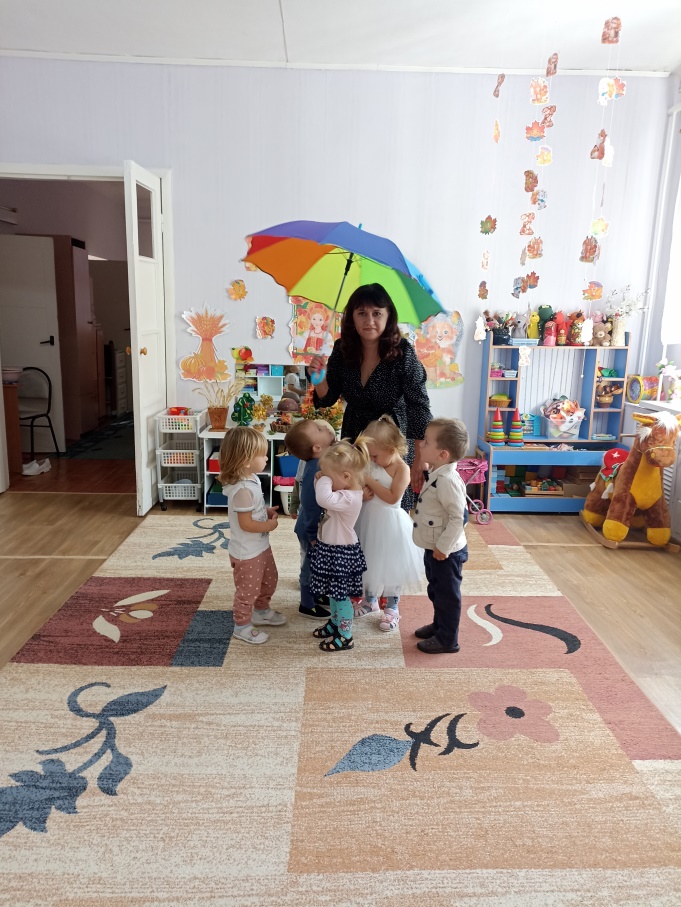 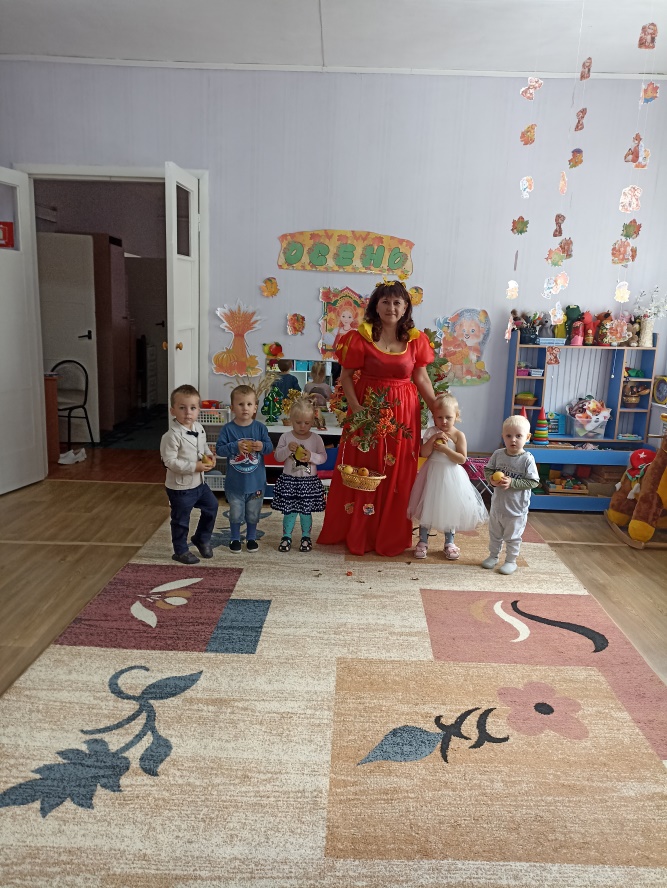 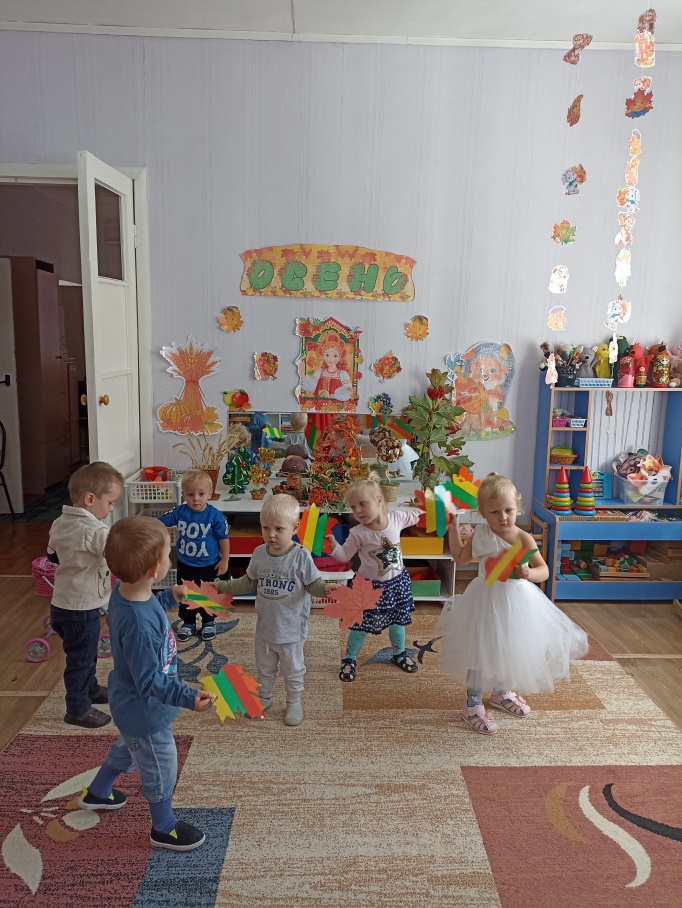 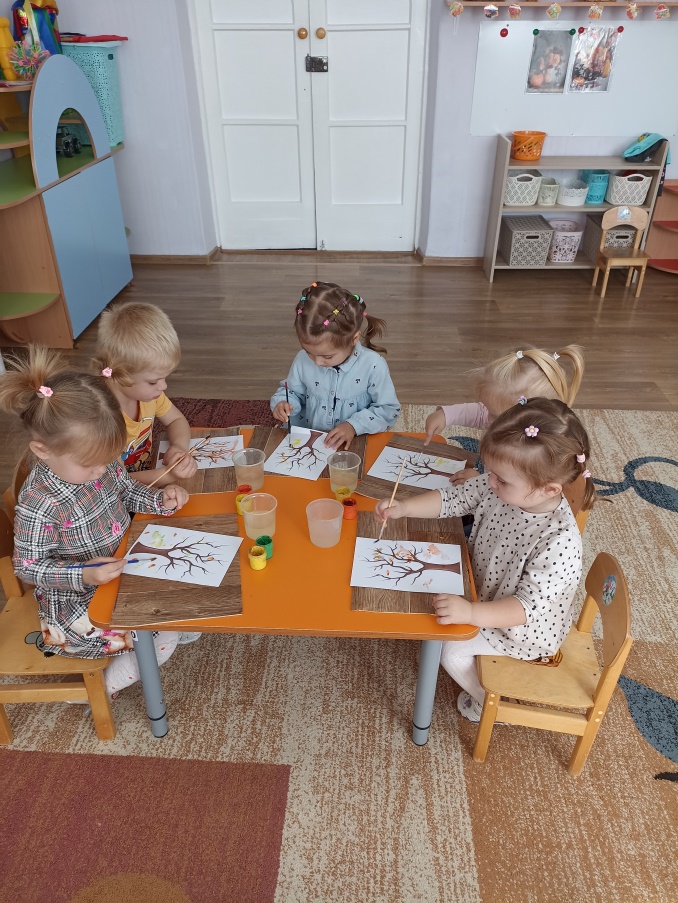 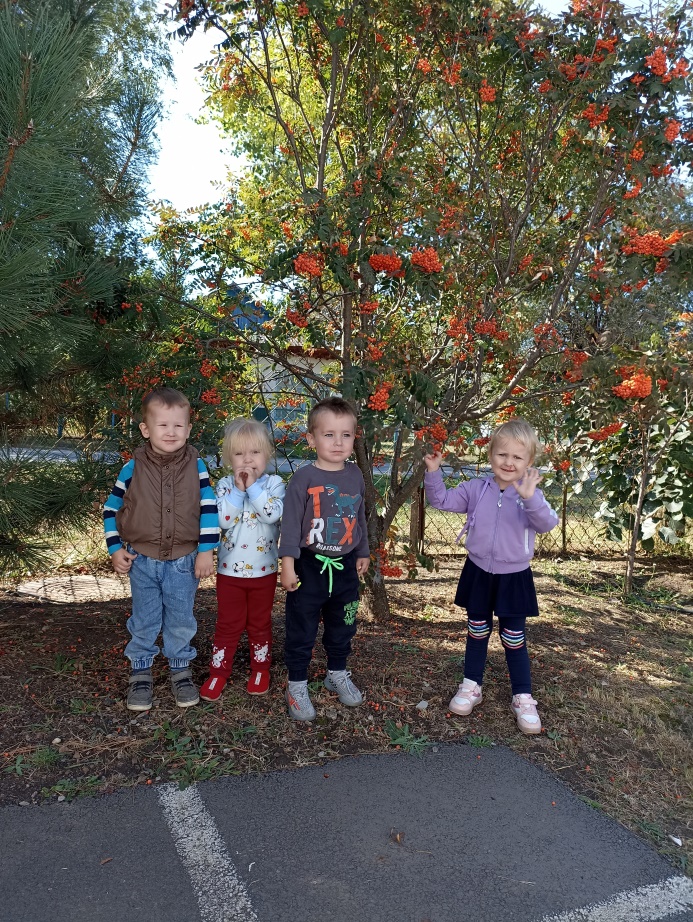 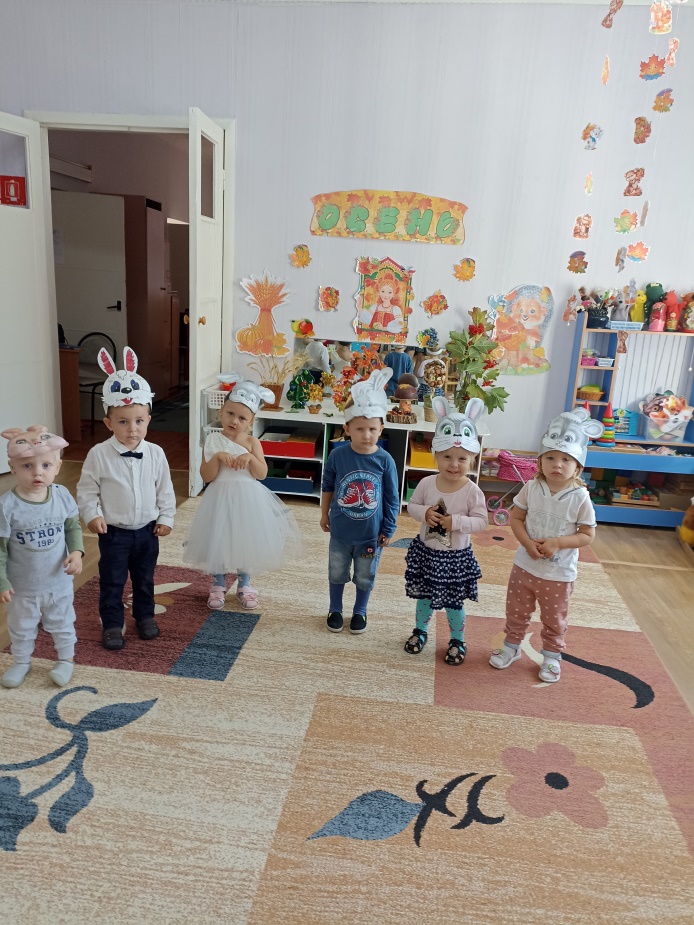 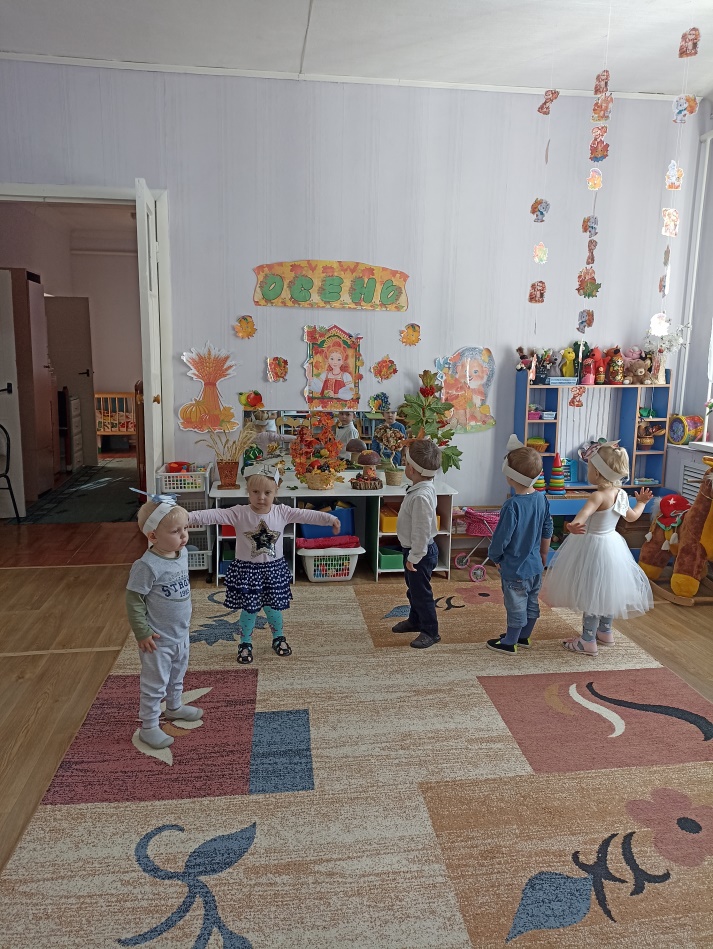 